检什么，你说了算！这份“你点我检”调查问卷请查收人间烟火处，节味渐浓时武侯区市场监督管理局也将开展2024年“你点我检”抽检活动。“你点我检”是根据消费者提出的食品品种开展监督抽检满足消费者个性化需求的一项服务活动。点群众之所系，检百姓之所盼武侯区市场监管局自2019年以来，在辖区内累计完成监督抽检近三万批次。涉及生产、流通、餐饮等经营环节，覆盖农贸市场、商超、餐饮店、食杂店、学校食堂等重点领域，抽检品种包括粮食加工品、食用油、肉制品、乳制品等31个食品大类、两百余食品小类；累计完成4万余批次快速检测，全覆盖辖区内商超、农贸市场。持续性提升了辖区食品安全水平。为营造良好放心的食品消费环境，武侯区市场监管局通过问卷调查的方式向广大消费者和社会各界征集群众关心关注的食品品种和抽样场所等信息，将根据投票结果拟定2024年监督抽检计划，回应社会关切。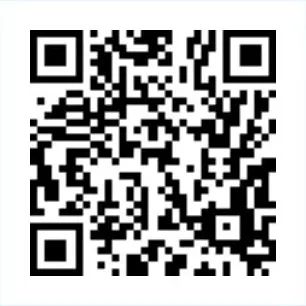 扫描上方二维码，为你感兴趣的抽检产品投上一票吧！